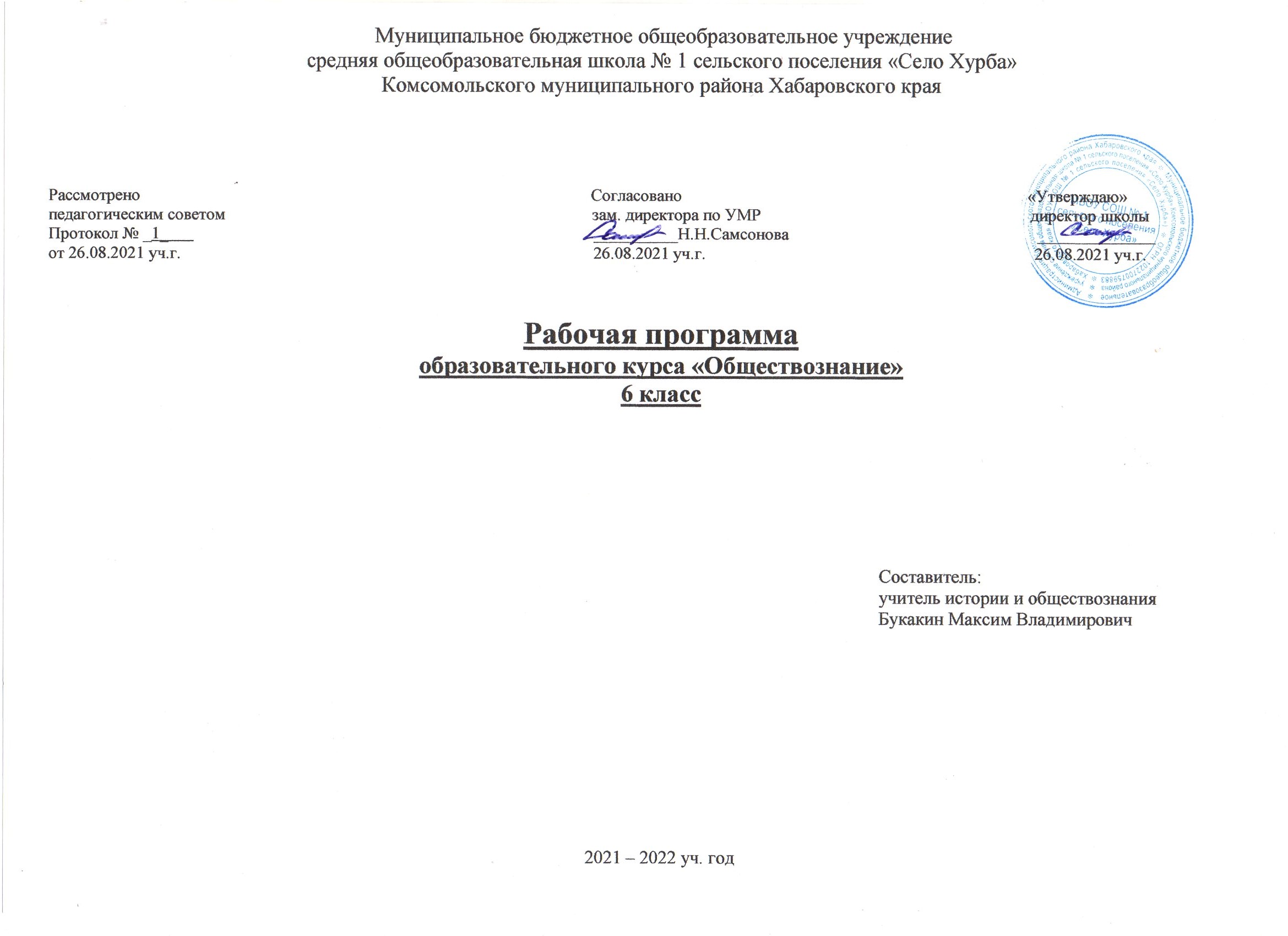 Пояснительная записка Рабочая программа разработана в соответствии с Федеральным государственным образовательным стандартом.Рабочая программа составлена на основе: Законы:- Федеральный закон "Об образовании в Российской Федерации" N 273-ФЗ от 29 декабря 2012 года с изменениями 2020 года.Программы:-Примерной    образовательной    программы основного общего образования по обществознанию,    рекомендованной    к использованию Министерством образования и науки РФ,  с учетом авторской программы основного общего образования по обществознанию  под редакцией академика РАО, доктора педагогических наук Л. Н. Боголюбова, Н. И. Городецкая, кандидата педагогических наук; Л. Ф. Иванова, кандидата педагогических наук; А. И. Матвеев,  кандидата педагогических наук,  помещенной в сборнике «Программы общеобразовательных учреждений», Москва «Просвещение», 2018.	Постановления:- постановление Главного государственного санитарного врача РФ от 29.12.2010 №189  «Об утверждении СанПиН 2.4.2.2821-10 «Санитарно-эпидемиологические требования к условиям и организации обучения в образовательных  учреждениях» (в ред.изменений №1, утв. Постановлением Главного государственного санитарного врача РФ от 29.06.2011 №85, изменений №2, утв. Постановлением Главного санитарного врача РФ от 25.12.2013 №72), изменений №3, утв. Постановлением Главного государственного санитарного врача РФ от 24.11.2018 №73).Приказы:- Приказ Минобразования России от 09.03.2004 № 1312 «Об утверждении федерального базисного учебного плана и примерных учебных планов для образовательных учреждений Российской Федерации, реализующих программы общего образования» (в ред. приказов Минобрнауки России от 20.08.2008 № 241, 30.08.2010 № 889, 03.06.2011 № 1994, от 01.02.2018 №34);Федерального компонента государственного стандарта среднего (полного) общего образования в соответствии с требованиями Федерального государственного образовательного стандарта основного общего образования, утверждённого приказом Минпросвещения России №287 от 31 мая 2021 года, Федерального закона от 26 мая 2021 г. N 144-ФЗ "О внесении изменений в Федеральный закон "Об образовании в Российской Федерации"".. Примерной основной образовательной программы среднего общего образования по обществознанию на базовом уровне (одобрена решением федерального учебно- методического объединения по общему образованию, протокол от 28 июня 2016г. №2/16-з):- Приказ Минобрнауки России от 30.08.2018 № 837 «Об утверждении Порядка организации и осуществления образовательной деятельности по основным общеобразовательным программам - Образовательным программам начального общего, основного общего и среднего общего образования»;- Приказ Минобрнауки России от 31.03.2014 № 253 (ред. От 26.01.2018) «Об утверждении федерального перечня учебников, рекомендуемых к использованию при реализации имеющих государственную аккредитацию образовательных программ начального общего, основного общего, среднего общего образования»;Письма: - письмо Минобрнауки России от 02.02.2019 № НТ-119/08 «О федеральном перечне учебников»;- Основная образовательная программа МБОУ СОШ №1 с.п. «Село Хурба» на 2021-2022 учебный год;- Положение о рабочей программе учителя МБОУ СОШ №1 с.п. «Село Хурба» на 2021-2022 учебный год;- Перечень учебных пособий, используемых в образовательном процессе утвержден приказом «Об утверждении рабочих программ, учебников в МБОУ СОШ №1 с.п. «Село Хурба» на 2021-2022 учебный год;Программа предполагает проведение 1-го часа в неделю (всего 35 часов), включая: контрольных работ - 3 практических работ - 8 тестов - 5 творческие работы - 5 Программа ориентирована на работу на УМК:  «Обществознание. 6 класс» под редакцией академика Л.Н. Боголюбова, Л. Ф. Ивановой (М.: Просвещение, 2015). Л.Ф. Иванова, Я.В. Хотеенкова. Обществознание. Рабочая тетрадь. 6 класс. Москва, Просвещение 2016. Обществознание 6 класс. Рабочая программа и технологические карты уроков по учебнику под редакцией Л.Н. Боголюбова, Л.Ф. Ивановой. Волгоград, Учитель 2014. Данный курс рассчитан на 35 учебных часов. Учебник «Обществознание. 6 класс» под редакцией Боголюбова Л.Н., Л. Ф. Ивановой рассчитан на 12 параграфов. Резерв времени предлагается использовать на методическую проработку содержания курса. Заключительные уроки по каждой теме могут быть проведены с применением специальных рубрик учебника. Рабочая программа включает пояснительную записку, календарно-тематическое планирование, списки основной и дополнительной литературы, интернет-ресурсов.  Календарно-тематическое планирование данной Рабочей программы составлено с учетом требований к результатам обучения и освоения содержания курса по обществознанию. Общая характеристика примерной программы по обществознанию«Обществознание» — учебный предмет в основной школе, фундаментом которого являются научные знания о человеке и об обществе, о влиянии социальных факторов на жизнь каждого человека. Их раскрытие, интерпретация, оценка базируются на результатах исследований, научном аппарате комплекса общественных наук (социология, экономическая теория, политология, культурология, правоведение, этика, социальная психология), а также философии. Такая комплексная научная база учебного предмета «Обществознание», многоаспектность изучения его предмета — общественной жизни — обусловливают интегративный характер обществознания, который сохраняется и в старшей школе.  «Обществознание» как учебный предмет в основной школе акцентирует внимание учащихся на современных социальных явлениях.  «Обществознание» в основной школе опирается на пропедевтическую обществоведческую подготовку учащихся в начальных классах в рамках учебного предмета «Окружающий мир».  Полнота и глубина раскрытия содержания курса по обществознанию на втором этапе обучения ограничены познавательными возможностями учащихся младшего и среднего подросткового возраста. Наиболее сложные аспекты общественного развития рассматриваются в курсе по обществознанию в старших классах. Цели изучения «Обществознания» в основной школе заключаются в содействии: воспитанию общероссийской идентичности, патриотизма, гражданственности, социальной ответственности, правового самосознания, толерантности, приверженности ценностям, закрепленным в Конституции Российской Федерации; развитию личности на исключительно важном этапе ее социализации в подростковом возрасте, повышению уровня ее духовнонравственной, политической и правовой культуры, становлению социального поведения, основанного на уважении закона и правопорядка; углублению интереса к изучению социальных и гуманитарных дисциплин; формированию способности к личному самоопределению, самореализации, самоконтролю; повышению мотивации к высокопроизводительной, наукоемкой трудовой деятельности; формированию у учащихся целостной картины общества, адекватной современному уровню знаний о нем и доступной по содержанию для школьников младшего и среднего подросткового возраста; освоению учащимися тех знаний об основных сферах человеческой деятельности и о социальных институтах, о формах регулирования общественных отношений, которые необходимы для взаимодействия с социальной средой и выполнения типичных социальных ролей человека и гражданина; овладению учащимися умениями получать из разнообразных источников и критически осмысливать социальную информацию, систематизировать, анализировать полученные данные; освоению ими способов познавательной, коммуникативной, практической деятельности, необходимых для участия в жизни гражданского общества и правового государства; формированию у учащихся опыта применения полученных знаний и умений для определения собственной позиции в общественной жизни; для решения типичных задач в области социальных отношений; для осуществления гражданской и общественной деятельности, развития межличностных отношений, включая отношения между людьми различных национальностей и вероисповеданий, а также в семейно-бытовой сфере; для соотнесения собственного поведения и поступков других людей с нравственными ценностями и нормами поведения, установленными законом; для содействия правовыми способами и средствами защите правопорядка в обществе. Кроме того, учебный предмет «Обществознание» в основной школе призван помогать предпрофильному самоопределению школьников. Задачи курса:  создание условий для социализации личности;  -воспитание чувства патриотизма, уважения к своей стране, к правам и свободам человека, демократическим принципам общественной жизни;  -формирование знаний и интеллектуальных умений;  -воспитания уважения к семье и семейным традициям;  -формирование основ мировоззренческой, нравственной, социальной, политической, правовой и экономической культуры;  -воспитание толерантного отношения к людям другой национальности; -воспитания уважения к трудовой деятельности. 4 Преподавание курса обществознания в основной школе направлено на формирование научных представлений об обществе, его устройстве, месте и роли человека в нем, на развитие специальных предметных, метапредметных и личностных универсальных учебных действий.  Требования ФГОС к результатам обучения по курсу «обществознание»: Личностными результатами, формируемыми при изучении данного курса, являются: -мотивированность и направленность на активное и созидательное участие в будущем в общественной и государственной жизни; -заинтересованность не только в личном успехе, но и в развитии различных сторон жизни общества, благополучия и процветания своей страны; -ценностные ориентиры, основанные на идеях патриотизма, любви и уважения к Отечеству, на отношении к человеку, его правам и свободам как высшей ценности. Метапредметные результаты изучения обществознания проявляются:  -в умении сознательно организовывать свою познавательную деятельность; -в умении объяснять явления и процессы социальной действительности с научных, социально-философских позиций; -в способности анализировать реальные социальные ситуации, выбирать адекватные способы деятельности и модели поведения в рамках реализуемых социальных ролей; -в умении выполнять познавательные и практические задания, в том числе проектной деятельности. Требования к уровню подготовки учащихся В результате изучения обществознания ученик должен: знать/понимать  -социальные свойства человека, его место в системе общественных отношений;  -значение семьи, семейных отношений и семейных ценностей;  -закономерности развития общества как сложной самоорганизующейся системы;  -различные подходы к исследованию человека и общества;  -основные социальные институты и процессы;  -важнейшие достижения культуры и системы ценностей, сформировавшиеся в ходе исторического развития;  уметь:  -характеризовать основные социальные объекты (факты, явления, процессы, институты), их место и значение в жизни общества как целостной системы;  -сравнивать социальные объекты, выявляя их общие черты и различия;  -формулировать на основе приобретенных знаний собственные суждения и аргументы по определенным проблемам;  -применять знания в процессе решения познавательных и практических задач, отражающих актуальные проблемы жизни человека и общества;  -использовать приобретенные знания и умения в практической деятельности и повседневной жизни для: 5 -совершенствования собственной познавательной деятельности;  -эффективного выполнения социальных ролей; сознательного взаимодействия с социальными институтами;  ориентировки в актуальных общественных событиях и процессах; выработки собственной гражданской позиции;  оценки общественных изменений с точки зрения демократических и гуманистических ценностей;  нравственной оценки социального поведения людей;  предвидения возможных последствий определенных социальных действий;  -осуществления взаимодействия с людьми с разными убеждениями, культурными ценностями и социальным положением.  Открывается курс темой «Человек в социальном измерении», где рассматриваются важнейшие социальные свойства человека. Далее учащиеся расширяют круг сведений о качествах человека, проявляющихся во взаимодействии с ними: «Человек среди людей» и «Нравственные основы жизни». Содержание рабочей программы Программа составлена в соответствии с рабочей программой Боголюбова Л.Н., Городецкой Н.И., Ивановой Л.Ф., Лазебниковой А.Ю., Виноградовой Н.Ф. (2014 г.): Глава I. Человек в социальном измерении Человек. Индивид. Индивидуальность. Личность. Самопознание. Самосознание. Потребности человека. Духовный мир человека. Человек и деятельность. На пути к жизненному успеху. Глава II. Человек среди людей Межличностные отношения, их особенности, виды. Общение, средства общения. Конфликты в межличностном общении и способы их разрешения. Посредничество при разрешении конфликтов. Глава III. Нравственные основы жизни Добро, смелость и страх. Человечность. Итоговое повторение  Повторение и обобщение материала курса обществознания. Календарно-тематический план Название раздела, темы Количество часов Введение. Как работать с учебником - 1час Тема 1.Человек в социальном измерении -12 часов Тема 2. Человек среди людей -10 часов Тема 3. Нравственные основы жизни — 8 часов Итоговое повторение — 4 часа Итого 35 часов УМК Ресурсное обеспечение рабочей программы  Учебно-методический комплект для учащегося 6 Учебник Обществознание. 6 класс. ФГОС. под редакцией Л.Н. Боголюбова, Л.Ф. Ивановой, М: Просвещение, 2015  - Рабочая тетрадь Ивановой Л. Ф., Хотеенковой Я. В. «Обществознание. 6 класс» (М.: Просвещение, 2016). Дополнительная литература для учащихся: «Обществознание в вопросах и ответах», пособие-репетитор, под ред. О.С.Белокрыловой, Ростов, 2009. Медиаресурсы:  Обществознание. Электронное приложение к учебнику по ред. Л.Н. Боголюбова, Л.Ф. Ивановой - Компьютерные презентации по темам курса обществознание. Ресурсы Интернета: http://fcior.edu.ru/ - федеральный портал школьных цифровых образовательных ресурсов http://www.school-collection.edu.ru/ - цифровые образовательные ресурсы для  общеобразовательной школы http://festival.1september.ru/ - Фестиваль педагогических идей «Открытый урок» Список литературы Иванова Л.Ф. Обществознание. Поурочные разработки. 6 класс.- М: Просвещение, 2014; Обществознание. Рабочие программы. Предметная линия учебников под редакцией Л.Н. Боголюбова 5-9 классы; Боголюбов Л.Н., Виноградова Н.Ф., Городецкий Н.И. обществознание, 6 класс, М.: Просвещение, 2015; Рабочие программы. Обществознание. Под ред. Боголюбова Л.Н. Пособие для учителей общеобразовательных учреждений, М.: Просвещение, 2014; ТЕМАТИЧЕСКОЕ ПЛАНИРОВАНИЕ 6 КЛАСС Нормы оценки знаний за выполнение теста учащихся по обществознаниюНормы оценки знаний за творческие работы учащихся по обществознаниюКритерии оценки мультимедийной презентации Нормы оценки знаний учащихся по обществознанию (устный, письменный ответ)  Отметка «5» выставляется в том случае, если учащийся или экзаменующийся в полном объеме выполняет предъявленные задания и демонстрирует следующие знания и умения:  логично, развернуто излагать содержание вопроса, в котором продемонстрировано умение описать то или иное общественное явление или процесс;  сравнивать несколько социальных объектов, процессов (или несколько источников), выделяя их существенные признаки, закономерности развития; - делать вывод по вопросу и аргументировать его с теоретических позиций социальных наук;  сопоставлять различные точки зрения, выдвигать аргументы в обоснование собственной позиции и контраргументы по отношению к иным взглядам;  применять полученные знания при анализе конкретных ситуаций и планировать практические действия;  оценивать действия субъектов социальной жизни с точки зрения социальных норм, экономической рациональности;  раскрывать содержание основных обществоведческих терминов в контексте вопроса;   Отметка «4» выставляется в том случае, если учащийся или экзаменующийся   продемонстрировал предъявляемые требования такие же, как и к ответу на «отлично», но при ответе допустил неточности, не искажающие общего правильного смысла;   верно освятил тему вопроса, но недостаточно полно ее раскрыл;   продемонстрировал знание причинно-следственных связей, основных теоретических положений, но отдельные положения ответа не подтвердил фактами, не обосновал аргументами;    не смог самостоятельно дать необходимые поправки и дополнения; - дал определения прозвучавшим при ответе понятиям; - дал ответы на уточняющие вопросы.    Отметка «3» выставляется в том случае, если учащийся или экзаменующийся  демонстрирует умение описывать то или иное общественное явление, объяснять его с помощью конкретных примеров;  делает элементарные выводы;  путается в терминах;  не может сравнить несколько социальных объектов или точек зрения;  не может аргументировать собственную позицию;  затрудняется в применении знаний на практике при решении конкретных ситуаций; -  справляется с заданием лишь после наводящих вопросов.  Отметка «2» выставляется в том случае, если учащийся или экзаменующийся   не увидел проблему, но не смог ее сформулировать;  не раскрыл проблему;  представил информацию не в контексте задания;  или отказался отвечать (уважительная причина отсутствует). № уро ка Тема и тип урока Элемент содержания Элемент содержания Элемент содержания Планируемые результаты Планируемые результаты Планируемые результаты Планируемые результаты Характеристика основных видов деятельности ученика Характеристика основных видов деятельности ученика Форма контроля Форма контроля № уро ка Тема и тип урока Элемент содержания Элемент содержания Элемент содержания предметные предметные метапредметные УУД Личностные УУД 1 2 4 4 4 5 5 6 7 8 8 8 9 1 Введение Что изучает курс «Обществознание».  Структура, особенности содержания методического аппарата учебника  Что изучает курс «Обществознание».  Структура, особенности содержания методического аппарата учебника  Что изучает курс «Обществознание».  Структура, особенности содержания методического аппарата учебника  Получат первичные представления об исторической науке Получат первичные представления об исторической науке Познавательные: 	давать определения  понятиям. Коммуникативные: участвовать в обсуждении вопроса о том, для чего нужно 	изучать обществознания Формирование мотивации 	к изучению обществознанию Знать 	значение, использование термина  «обществознание» Иметь 	представление 	о связи обществознания  с другими науками.  Знать 	значение, использование термина  «обществознание» Иметь 	представление 	о связи обществознания  с другими науками.  Знать 	значение, использование термина  «обществознание» Иметь 	представление 	о связи обществознания  с другими науками.  беседа Глава I. Человек  в социальном измерении (12 часов) Глава I. Человек  в социальном измерении (12 часов) Глава I. Человек  в социальном измерении (12 часов) Глава I. Человек  в социальном измерении (12 часов) Глава I. Человек  в социальном измерении (12 часов) 2,3 Человек – личность (ознакомлени е с новым материалом) 1. Что такое личность.  2.Индивиду альность - плохо или хорошо?   3. Сильная личность - какая она? 1. Что такое личность.  2.Индивиду альность - плохо или хорошо?   3. Сильная личность - какая она? 1. Что такое личность.  2.Индивиду альность - плохо или хорошо?   3. Сильная личность - какая она? Научатся: понимать, что человек принадлежит обществу, живет и развивается в нем.  Получат возможность научиться: понимать себя, анализировать свои поступки, чувства, состояния, приобретаемый опыт; работать в группах и парах Научатся: понимать, что человек принадлежит обществу, живет и развивается в нем.  Получат возможность научиться: понимать себя, анализировать свои поступки, чувства, состояния, приобретаемый опыт; работать в группах и парах Познавательные: выявляют особенности  и признаки объектов; приводят примеры в качестве доказательства выдвигаемых   положений. Коммуникативные: взаимодействуют в ходе групповой работы, ведут диалог, участвуют в дискуссии; принимают другое мнение и позицию, допускают существование различных точек зрения. Регулятивные: прогнозируют результаты уровня усвоения изучаемого материала; принимают и сохраняют учебную задачуСохраняют мотивацию к учеб ной деятельности; проявляют интерес к новому учебному материалу; выражают положительное отношение к процессу познания; адекватно понимают причины успешности/неуспешности учебной деятельности Раскрывать на конкретных примерах смысл понятия «индивидуальность». Использовать элементы причинно-следственного анализа при характеристике социальных параметров личности Раскрывать на конкретных примерах смысл понятия «индивидуальность». Использовать элементы причинно-следственного анализа при характеристике социальных параметров личности Раскрывать на конкретных примерах смысл понятия «индивидуальность». Использовать элементы причинно-следственного анализа при характеристике социальных параметров личности Устный опрос+кросс ворд, рабочая тетрадь 4,5 Человек познает мир (комбинированный) 1.Познание мира и себя 2. Что такое самосозна ние 3. На что ты способен 1.Познание мира и себя 2. Что такое самосозна ние 3. На что ты способен 1.Познание мира и себя 2. Что такое самосозна ние 3. На что ты способен Научатся: характеризовать свои потребности и способности; проявлять личностные свойства в основных видах деятельности. Получат возможность научиться: работать с текстом учебника; анализировать схемы и таблицы; высказывать собственное мнение, суждения Научатся: характеризовать свои потребности и способности; проявлять личностные свойства в основных видах деятельности. Получат возможность научиться: работать с текстом учебника; анализировать схемы и таблицы; высказывать собственное мнение, суждения Познавательные: устанавливают при чинноследственные связи и зависимости между объектами.  Коммуникативные: планируют цели и способы взаимодействия; обмениваются мнениями, слушают друг друга, понимают позицию партнера, в том числе и отличную от своей, согласовывают действия с партнером Регулятивные: принимают и сохраняют учебную задачу; учитывают выделенные учителем ориентиры действия Проявляют заинтересованность не только в личном успехе, но и в решении проблемных заданий всей группой; выражают положительное отношение к процессу познания; адекватно понимают причины успешности/ неуспешности учебной деятельности Характеризовать особенности познания человеком мира и самого себя. Оценивать собственные практические умения, поступки, моральные качества, выявлять их динамику. Сравнивать себя и свои качества с другими людьми. Приводить примеры проявления различных способностей людей Характеризовать особенности познания человеком мира и самого себя. Оценивать собственные практические умения, поступки, моральные качества, выявлять их динамику. Сравнивать себя и свои качества с другими людьми. Приводить примеры проявления различных способностей людей Характеризовать особенности познания человеком мира и самого себя. Оценивать собственные практические умения, поступки, моральные качества, выявлять их динамику. Сравнивать себя и свои качества с другими людьми. Приводить примеры проявления различных способностей людей Устный опрос+ рабочая тетрадь 6,7 Человек и его деятельность (ознакомлени е с новым материалом) 1.«Птицу узнают по полету, а человека — по работе». 2. «Пчела мала, да и та работает». 3. Жизнь человека многогранна (основные формы деятельности человека) 1.«Птицу узнают по полету, а человека — по работе». 2. «Пчела мала, да и та работает». 3. Жизнь человека многогранна (основные формы деятельности человека) 1.«Птицу узнают по полету, а человека — по работе». 2. «Пчела мала, да и та работает». 3. Жизнь человека многогранна (основные формы деятельности человека) Научатся: формировать представление о деятельности человека. Получат возможность научиться: работать с текстом учебника; анализировать схемы и таблицы; высказывать собственное мнение, суждения Научатся: формировать представление о деятельности человека. Получат возможность научиться: работать с текстом учебника; анализировать схемы и таблицы; высказывать собственное мнение, суждения Познавательные: самостоятельно выделяют и формулируют цели; анализируют вопросы, формулируют ответы. Коммуникативные: участвуют в коллективном обсуждении проблем; обмениваются мнениями, понимают позицию партнера. Регулятивные: принимают и сохраняют учебную задачу; самостоятельно выделяют и формулируют цель; составляют план и последовательность действий Применяют правила делового сотрудничества; сравнивают разные точки зрения; оценивают собственную учебную деятельность; выражают положительное отношение к процессу познания Характеризовать деятельность человека, её отдельные виды. Описывать и иллюстрировать примерами различные мотивы деятельности. Использовать элементы причинно-следственного анализа для выявления связи между деятельностью и формированием личности. Выявлять условия и оценивать качества собственной успешной деятельности Характеризовать деятельность человека, её отдельные виды. Описывать и иллюстрировать примерами различные мотивы деятельности. Использовать элементы причинно-следственного анализа для выявления связи между деятельностью и формированием личности. Выявлять условия и оценивать качества собственной успешной деятельности Характеризовать деятельность человека, её отдельные виды. Описывать и иллюстрировать примерами различные мотивы деятельности. Использовать элементы причинно-следственного анализа для выявления связи между деятельностью и формированием личности. Выявлять условия и оценивать качества собственной успешной деятельности Беседа + защита творческих проектов 8,9 Потребности человека  (ознакомление с новым материалом) 1.Какие бывают потребности 2.Мир мыслей. 3. Мир чувств 1.Какие бывают потребности 2.Мир мыслей. 3. Мир чувств 1.Какие бывают потребности 2.Мир мыслей. 3. Мир чувств Научатся: раскрывать основные черты духовного мира человека. Получат возможность научиться: работать с текстом учебника; анализировать таблицы; решать логические задачи; высказывать собственное мнение, суждения Научатся: раскрывать основные черты духовного мира человека. Получат возможность научиться: работать с текстом учебника; анализировать таблицы; решать логические задачи; высказывать собственное мнение, суждения Познавательные: самостоятельно выделяют и формулируют цели; анализируют вопросы, формулируют ответы. Коммуникативные: участвуют в коллективном обсуждении проблем; обмениваются мнениями, понимают позицию партнера. Регулятивные: ставят учебную задачу на основе соотнесения того, что уже известно и усвоено, и того, что ещё неизвестно Оценивают собственную учебную деятельность, свои достижения; анализируют и характеризуют эмоциональное состояние и чувства окружающих, строят свои взаимоотношения с их учетом Характеризовать и иллюстрировать примерами основные потребности человека, показывать их индивидуальный характер. Описывать особые потребности людей с ограниченными возможностями. Исследовать несложные практические ситуации, связанные с проявлениями духовного мира человека, его мыслей и чувств Характеризовать и иллюстрировать примерами основные потребности человека, показывать их индивидуальный характер. Описывать особые потребности людей с ограниченными возможностями. Исследовать несложные практические ситуации, связанные с проявлениями духовного мира человека, его мыслей и чувств Характеризовать и иллюстрировать примерами основные потребности человека, показывать их индивидуальный характер. Описывать особые потребности людей с ограниченными возможностями. Исследовать несложные практические ситуации, связанные с проявлениями духовного мира человека, его мыслей и чувств Письменный опрос + рабочая тетрадь 10, 11 На пути к жизнен ному успеху  (комбинированный) 1. Слагаемые жизненного успеха. 2. Привычка к труду помогает успеху. 3. Готовимся выбирать профессию. Поддержка близких - залог успеха. Выбор жизненного пути1. Слагаемые жизненного успеха. 2. Привычка к труду помогает успеху. 3. Готовимся выбирать профессию. Поддержка близких - залог успеха. Выбор жизненного пути1. Слагаемые жизненного успеха. 2. Привычка к труду помогает успеху. 3. Готовимся выбирать профессию. Поддержка близких - залог успеха. Выбор жизненного путиНаучатся: определять понятие «образ жизни», составляющие жизненного успеха. Получат возможность научиться: работать с текстом учебника; анализировать схемы и таблицы; высказывать собственное мнение, суждения Научатся: определять понятие «образ жизни», составляющие жизненного успеха. Получат возможность научиться: работать с текстом учебника; анализировать схемы и таблицы; высказывать собственное мнение, суждения Регулятивные: принимают и сохраняют учебную задачу; учитывают выделенные учителем ориентиры действия в новом учебном материале в сотрудничестве с учителем. Познавательные: ставят и формулируют проблему урока; самостоятельно создают алгоритм деятельности при решении проблемы. Коммуникативные: проявляют активность во взаимодействии для решения коммуникативных и познавательных задач (задают вопросы, формулируют свои затруднения; предлагают помощь и сотрудничество)Определяют целостный, социально ориентированный взгляд на мир в единстве и разнообразии народов, культуры и религий Характеризовать и конкретизировать примерами роль труда в достижении успеха в жизни. Формулировать свою точку зрения на выбор пути достижения жизненного успеха. Показывать на примерах влияние взаимопомощи в труде на его результаты. Находить и извлекать информацию о жизни людей, нашедших своё призвание в жизни и достигших успеха, из адаптированных источников различного типа Характеризовать и конкретизировать примерами роль труда в достижении успеха в жизни. Формулировать свою точку зрения на выбор пути достижения жизненного успеха. Показывать на примерах влияние взаимопомощи в труде на его результаты. Находить и извлекать информацию о жизни людей, нашедших своё призвание в жизни и достигших успеха, из адаптированных источников различного типа Характеризовать и конкретизировать примерами роль труда в достижении успеха в жизни. Формулировать свою точку зрения на выбор пути достижения жизненного успеха. Показывать на примерах влияние взаимопомощи в труде на его результаты. Находить и извлекать информацию о жизни людей, нашедших своё призвание в жизни и достигших успеха, из адаптированных источников различного типа Рабочая тетрадь, беседа 12, 13 Практикум по теме «Человек в социальном измерении» (обобщение и систематизация знаний) Научатся: определять, что такое деятельность человека, его духовный мир. Получат возможность научиться: работать с текстом учебника; анализировать таблицы; решать логические задачи; высказывать собственное мнение, суждения Научатся: определять, что такое деятельность человека, его духовный мир. Получат возможность научиться: работать с текстом учебника; анализировать таблицы; решать логические задачи; высказывать собственное мнение, суждения Познавательные: овладевают целостными представлениями о качествах личности человека; привлекают информацию, полученную ранее, для решения учебной задачи. Коммуникативные: планируют цели и способы взаимодействия; обмениваются мнениями; участвуют в коллективном обсуждении проблем; распределяют обязанности, проявляют способность к взаимодействию. Регулятивные: учитывают ориентиры, данные учителем, при освоении нового учебного материала Сравнивают разные точки зрения; оценивают собственную учебную деятельность; сохраняют мотивацию к учебной деятельности тест тест Глава II. Человек среди людей (10 часов) Глава II. Человек среди людей (10 часов) Глава II. Человек среди людей (10 часов) Глава II. Человек среди людей (10 часов) Глава II. Человек среди людей (10 часов) Глава II. Человек среди людей (10 часов) Глава II. Человек среди людей (10 часов) Глава II. Человек среди людей (10 часов) Глава II. Человек среди людей (10 часов) Глава II. Человек среди людей (10 часов) Глава II. Человек среди людей (10 часов) Глава II. Человек среди людей (10 часов) Глава II. Человек среди людей (10 часов) Глава II. Человек среди людей (10 часов) 14, 15 Межличностные отношения  (ознакомление с новым материалом) 1.Какие отношения называются межличностными. 2.Чувства — основа межличностных отношений. 3.Виды межличностных отношений1.Какие отношения называются межличностными. 2.Чувства — основа межличностных отношений. 3.Виды межличностных отношений1.Какие отношения называются межличностными. 2.Чувства — основа межличностных отношений. 3.Виды межличностных отношенийНаучатся: определять, в чем состоят особенности межличностных отношений; анализировать взаимоотношения людей на конкретных примерах. Получат возможность научиться: ориентироваться на понимание причин успеха в учебе; формулировать собственную точку зрения; осуществлять поиск нужной информации, выделять главноеНаучатся: определять, в чем состоят особенности межличностных отношений; анализировать взаимоотношения людей на конкретных примерах. Получат возможность научиться: ориентироваться на понимание причин успеха в учебе; формулировать собственную точку зрения; осуществлять поиск нужной информации, выделять главноеПознавательные: выявляют особенности и признаки объектов; приводят примеры в качестве доказательства выдвигаемых положений. Коммуникативные: взаимодействуют в ходе групповой работы, ведут диалог, участвуют в дискуссии; принимают другое мнение и позицию, допускают существование различных точек зрения.  Регулятивные: прогнозируют результаты уровня усвоения изучаемого материала; принимают и сохраняют учебную задачу Сохраняют мотивацию к учебной деятельности; проявляют интерес к новому учебному материалу; выражают положительное отношение к процессу познания; адекватно понимают причины успешности/неуспешности учебной деятельности Описывать межличностные отношения и их отдельные виды.  Показывать проявления сотрудничества и соперничества на конкретных примерах. Описывать с опорой на примеры взаимодействие и сотрудничество людей в обществе.  Оценивать собственное отношение к людям других национальностей и другого мировоззрения. Исследовать практические ситуации, в которых проявились солидарность, толерантность, лояльность, взаимопониманиеОписывать межличностные отношения и их отдельные виды.  Показывать проявления сотрудничества и соперничества на конкретных примерах. Описывать с опорой на примеры взаимодействие и сотрудничество людей в обществе.  Оценивать собственное отношение к людям других национальностей и другого мировоззрения. Исследовать практические ситуации, в которых проявились солидарность, толерантность, лояльность, взаимопониманиеОписывать межличностные отношения и их отдельные виды.  Показывать проявления сотрудничества и соперничества на конкретных примерах. Описывать с опорой на примеры взаимодействие и сотрудничество людей в обществе.  Оценивать собственное отношение к людям других национальностей и другого мировоззрения. Исследовать практические ситуации, в которых проявились солидарность, толерантность, лояльность, взаимопониманиеКарточки, рабочая тетрадь Карточки, рабочая тетрадь 16, 17 Человек в группе  (ознакомление с новым материалом) Какие бывают группы.  Группы, которые мы выбираем.  3. Кто может быть лидером. 4. Что можно, чего нельзя и что за это бывает.  5. О поощрениях и наказаниях 6. С какой группой тебе по пути Какие бывают группы.  Группы, которые мы выбираем.  3. Кто может быть лидером. 4. Что можно, чего нельзя и что за это бывает.  5. О поощрениях и наказаниях 6. С какой группой тебе по пути Какие бывают группы.  Группы, которые мы выбираем.  3. Кто может быть лидером. 4. Что можно, чего нельзя и что за это бывает.  5. О поощрениях и наказаниях 6. С какой группой тебе по пути Научатся: определять, что такое культура общения человека; анализировать нравственную и правовую оценку конкретных ситуаций; осуществлять поиск дополнительных сведений в СМИ; отвечать на вопросы, высказывать собственную точку зрения.  Получат возможность научиться: осуществлять поиск нужной информации, анализировать объекты; ориентироваться на понимание причин успеха в учебе; формулировать собственную точку зрения; осуществлять поиск нужной информации, выделять главное Научатся: определять, что такое культура общения человека; анализировать нравственную и правовую оценку конкретных ситуаций; осуществлять поиск дополнительных сведений в СМИ; отвечать на вопросы, высказывать собственную точку зрения.  Получат возможность научиться: осуществлять поиск нужной информации, анализировать объекты; ориентироваться на понимание причин успеха в учебе; формулировать собственную точку зрения; осуществлять поиск нужной информации, выделять главное Познавательные: овладевают целостными представлениями о качествах личности человека; привлекают информацию, полученную ранее, для решения учебной задачи. Коммуникативные: планируют цели и способы взаимодействия; обмениваются мнениями; участвуют в коллективном обсуждении проблем; распределяют обязанности, проявляют способность к взаимодействию. Регулятивные: учитывают ориентиры, данные учителем, при освоении нового учебного материала Сравнивают разные точки зрения; оценивают собственную учебную деятельность; сохраняют мотивацию к учебной деятельности Описывать большие и малые, формальные и неформальные группы. Приводить примеры таких групп. Характеризовать и иллюстрировать примерами групповые нормы. Описывать с опорой на примеры взаимодействие и сотрудничество людей в обществе.  Оценивать собственное отношение к людям других национальностей и другого мировоззрения. Исследовать практические ситуации, в которых проявились солидарность, толерантность, лояльность, взаимопонимание. Исследовать практические ситуации, связанные с выявлением места человека в группе, проявлением лидерства Описывать большие и малые, формальные и неформальные группы. Приводить примеры таких групп. Характеризовать и иллюстрировать примерами групповые нормы. Описывать с опорой на примеры взаимодействие и сотрудничество людей в обществе.  Оценивать собственное отношение к людям других национальностей и другого мировоззрения. Исследовать практические ситуации, в которых проявились солидарность, толерантность, лояльность, взаимопонимание. Исследовать практические ситуации, связанные с выявлением места человека в группе, проявлением лидерства Описывать большие и малые, формальные и неформальные группы. Приводить примеры таких групп. Характеризовать и иллюстрировать примерами групповые нормы. Описывать с опорой на примеры взаимодействие и сотрудничество людей в обществе.  Оценивать собственное отношение к людям других национальностей и другого мировоззрения. Исследовать практические ситуации, в которых проявились солидарность, толерантность, лояльность, взаимопонимание. Исследовать практические ситуации, связанные с выявлением места человека в группе, проявлением лидерства Беседа, рабочая тетрадь Беседа, рабочая тетрадь 18, 19 Общение (комбинирова нный) 1.Что такое общение. 2.Каковы цели общения. 3.Как люди общаются. 4.Особеннос ти общения со сверстниками, старшими и младшими. 5.«Слово — серебро, молчание - золото» 1.Что такое общение. 2.Каковы цели общения. 3.Как люди общаются. 4.Особеннос ти общения со сверстниками, старшими и младшими. 5.«Слово — серебро, молчание - золото» 1.Что такое общение. 2.Каковы цели общения. 3.Как люди общаются. 4.Особеннос ти общения со сверстниками, старшими и младшими. 5.«Слово — серебро, молчание - золото» Научатся: понимать, почему без общения человек не может развиваться полноценно.  Получат возможность научиться: анализировать, делать выводы; давать нравственную и правовую оценку конкретных ситуаций; осуществлять поиск дополнительных сведений в СМИ; отвечать на вопросы, высказывать собственную точку зренияНаучатся: понимать, почему без общения человек не может развиваться полноценно.  Получат возможность научиться: анализировать, делать выводы; давать нравственную и правовую оценку конкретных ситуаций; осуществлять поиск дополнительных сведений в СМИ; отвечать на вопросы, высказывать собственную точку зренияПознавательные: устанавливают причинноследственные связи и зависимости между объектами. Коммуникативные: планируют цели и способы взаимодействия; обмениваются мнениями, слушают друг друга, понимают позицию партнера, в том числе и отличную от своей, согласовывают действия с партнером. Регулятивные: принимают и сохраняют учебную задачу; учитывают выделенные учителем ориентиры действия Проявляют заинтересованность не только в личном успехе, но и в решении проблемных заданий всей группой; выражают положительное отношение к процессу познания; адекватно понимают причины успешности/неуспешности учебной деятельности Характеризовать общение как взаимные деловые и дружеские отношения людей. Иллюстрировать с помощью примеров различные цели и средства общения. Сравнивать и сопоставлять различные стили общения.  Выявлять на основе конкретных жизненных ситуаций особенности общения со сверстниками, старшими и младшими. Оценивать собственное умение общаться Характеризовать общение как взаимные деловые и дружеские отношения людей. Иллюстрировать с помощью примеров различные цели и средства общения. Сравнивать и сопоставлять различные стили общения.  Выявлять на основе конкретных жизненных ситуаций особенности общения со сверстниками, старшими и младшими. Оценивать собственное умение общаться Характеризовать общение как взаимные деловые и дружеские отношения людей. Иллюстрировать с помощью примеров различные цели и средства общения. Сравнивать и сопоставлять различные стили общения.  Выявлять на основе конкретных жизненных ситуаций особенности общения со сверстниками, старшими и младшими. Оценивать собственное умение общаться Рабочая тетрадь Рабочая тетрадь 20, 21 Конфликты в межличностн ых отношениях  (ознакомлени е с новым материалом) 1.Как возникает межличност ный конфликт. «Семь раз отмерь…». Как не проиграть в конфликте. 1.Как возникает межличност ный конфликт. «Семь раз отмерь…». Как не проиграть в конфликте. 1.Как возникает межличност ный конфликт. «Семь раз отмерь…». Как не проиграть в конфликте. Научатся: сохранять достоинство в конфликте.  Получат возможность научиться: допускать существование различных точек зрения, принимать другое мнение и позицию, приходить к общему решению; задавать вопросы; осуществлять поиск нужной информации, выделять главное Научатся: сохранять достоинство в конфликте.  Получат возможность научиться: допускать существование различных точек зрения, принимать другое мнение и позицию, приходить к общему решению; задавать вопросы; осуществлять поиск нужной информации, выделять главное Познавательные: самостоятельно выделяют и формулируют цели; анализируют вопросы, формулируют ответы.  Коммуникативные: участвуют в коллективном обсуждении проблем; обмениваются мнениями, понимают позицию партнера. Регулятивные: ставят учебную задачу на основе соотнесения того, что уже известно и усвоено, и того, что ещё неизвестно Оценивают собственную учебную деятельность, свои достижения; анализируют и характеризуют эмоциональное состояние и чувства окружающих, строят свои взаимоотношения с их учетом Описывать сущность и причины возникновения межличностных конфликтов. Характеризовать варианты поведения в конфликтных ситуациях. Объяснять, в чём заключается конструктивное разрешение конфликта. Иллюстрировать объяснение примерами. Выявлять и анализировать собственные типичные реакции в конфликтной ситуации Описывать сущность и причины возникновения межличностных конфликтов. Характеризовать варианты поведения в конфликтных ситуациях. Объяснять, в чём заключается конструктивное разрешение конфликта. Иллюстрировать объяснение примерами. Выявлять и анализировать собственные типичные реакции в конфликтной ситуации Описывать сущность и причины возникновения межличностных конфликтов. Характеризовать варианты поведения в конфликтных ситуациях. Объяснять, в чём заключается конструктивное разрешение конфликта. Иллюстрировать объяснение примерами. Выявлять и анализировать собственные типичные реакции в конфликтной ситуации Письменный опрос, рабочая тетрадь Практикум по теме «Человек среди людей» (обобщение и систематизация знаний) 1.Презентация «Как вести себя в конфликтно й ситуации». Практикум 1.Презентация «Как вести себя в конфликтно й ситуации». Практикум 1.Презентация «Как вести себя в конфликтно й ситуации». Практикум Научатся: определять основные понятия к главе «Человек среди людей». Научатся: определять основные понятия к главе «Человек среди людей». Познавательные: овладевают целостными представлениями о качествах личности человека; привлекают информацию, полученную ранее, для решения Сравнивают разные точки зрения; оценивают собственную тест Глава III. Нравственные основы жизни (8 часов) Глава III. Нравственные основы жизни (8 часов) Глава III. Нравственные основы жизни (8 часов) Глава III. Нравственные основы жизни (8 часов) Глава III. Нравственные основы жизни (8 часов) Глава III. Нравственные основы жизни (8 часов) Глава III. Нравственные основы жизни (8 часов) Глава III. Нравственные основы жизни (8 часов) Глава III. Нравственные основы жизни (8 часов) Глава III. Нравственные основы жизни (8 часов) Глава III. Нравственные основы жизни (8 часов) Глава III. Нравственные основы жизни (8 часов) Глава III. Нравственные основы жизни (8 часов) Глава III. Нравственные основы жизни (8 часов) 24,   25 Человек славен добрыми делами (ознакомлени е с новым материалом) 1.Что такое добро. Кого называют добрым. Доброе – значит хорошее. Главное правило  доброго человека. 1.Что такое добро. Кого называют добрым. Доброе – значит хорошее. Главное правило  доброго человека. 1.Что такое добро. Кого называют добрым. Доброе – значит хорошее. Главное правило  доброго человека. Научатся: отличать добрые поступки от злых; определять понятия «нравственность» и «безнравственность». Получат возможность научиться: работать с текстом учебника; вы сказывать собственное мнение, суждения Научатся: отличать добрые поступки от злых; определять понятия «нравственность» и «безнравственность». Получат возможность научиться: работать с текстом учебника; вы сказывать собственное мнение, суждения Познавательные: ориентируются в раз-нообразии способов решения познавательных задач; выбирают наиболее эффективные способы их решения. Коммуникативные: договариваются о распределении функций и ролей в совместной деятельности; задают вопросы, необходимые для организации собственной деятельности и сотрудничества с партнёром. Регулятивные: определяют последовательность промежуточных целей с учётом конечного результата; составляют план и последовательность действий Проявляют заинтересованность не только в личном успехе, но и в решении проблемных заданий всей группой; выражают положи тельное отношение к процессу познания; адекватно понимают причины успешности/неуспешности учебной деятельности Характеризовать и иллюстрировать примерами проявления добра. Приводить примеры, иллюстрирующие золотое правило морали. Оценивать в модельных и реальных ситуациях поступки людей с точки зрения золотого правила морали Характеризовать и иллюстрировать примерами проявления добра. Приводить примеры, иллюстрирующие золотое правило морали. Оценивать в модельных и реальных ситуациях поступки людей с точки зрения золотого правила морали Характеризовать и иллюстрировать примерами проявления добра. Приводить примеры, иллюстрирующие золотое правило морали. Оценивать в модельных и реальных ситуациях поступки людей с точки зрения золотого правила морали Творческое задание Творческое задание 24,   25 Человек славен добрыми делами (ознакомлени е с новым материалом) 1.Что такое добро. Кого называют добрым. Доброе – значит хорошее. Главное правило  доброго человека. 1.Что такое добро. Кого называют добрым. Доброе – значит хорошее. Главное правило  доброго человека. 1.Что такое добро. Кого называют добрым. Доброе – значит хорошее. Главное правило  доброго человека. Научатся: отличать добрые поступки от злых; определять понятия «нравственность» и «безнравственность». Получат возможность научиться: работать с текстом учебника; вы сказывать собственное мнение, суждения Научатся: отличать добрые поступки от злых; определять понятия «нравственность» и «безнравственность». Получат возможность научиться: работать с текстом учебника; вы сказывать собственное мнение, суждения Познавательные: ориентируются в раз-нообразии способов решения познавательных задач; выбирают наиболее эффективные способы их решения. Коммуникативные: договариваются о распределении функций и ролей в совместной деятельности; задают вопросы, необходимые для организации собственной деятельности и сотрудничества с партнёром. Регулятивные: определяют последовательность промежуточных целей с учётом конечного результата; составляют план и последовательность действий Проявляют заинтересованность не только в личном успехе, но и в решении проблемных заданий всей группой; выражают положи тельное отношение к процессу познания; адекватно понимают причины успешности/неуспешности учебной деятельности Характеризовать и иллюстрировать примерами проявления добра. Приводить примеры, иллюстрирующие золотое правило морали. Оценивать в модельных и реальных ситуациях поступки людей с точки зрения золотого правила морали Характеризовать и иллюстрировать примерами проявления добра. Приводить примеры, иллюстрирующие золотое правило морали. Оценивать в модельных и реальных ситуациях поступки людей с точки зрения золотого правила морали Характеризовать и иллюстрировать примерами проявления добра. Приводить примеры, иллюстрирующие золотое правило морали. Оценивать в модельных и реальных ситуациях поступки людей с точки зрения золотого правила морали 26, 27 Будь смелым (ознакомлени е с новым материалом)  1.Что такое страх. Смелость города берет. Имей смелость сказать злу «нет». 1.Что такое страх. Смелость города берет. Имей смелость сказать злу «нет». 1.Что такое страх. Смелость города берет. Имей смелость сказать злу «нет». Научатся: определять, всегда ли страх является плохим качеством человека, бороться со своими страхами. Получат возможность научиться: работать с текстом учебника; решать логические задачи; высказывать собственное мнение, суждения Научатся: определять, всегда ли страх является плохим качеством человека, бороться со своими страхами. Получат возможность научиться: работать с текстом учебника; решать логические задачи; высказывать собственное мнение, суждения Познавательные: выявляют особенности и признаки объектов; приводят примеры в качестве доказательства  выдвигаемых положений. Коммуникативные: взаимодействуют в ходе совместной работы, ведут диалог, участвуют в дискуссии; принимают другое мнение и позицию, допускают существование различных точек зрения. Регулятивные: прогнозируют результаты уровня усвоения изучаемого материала; принимают и сохраняют учебную задачу Сохраняют мотивацию к учебной деятельности; проявляют интерес к новому учебному материалу; выражают положительное отношение к процессу познания; адекватно понимают причины успешности / неуспешности учебной деятельности На конкретных примерах дать оценку проявлениям мужества, смелости, случаям преодоления людьми страха в критических и житейских ситуациях. Оценивать предлагаемые ситуации, требующие личного противодействия проявлениям зла На конкретных примерах дать оценку проявлениям мужества, смелости, случаям преодоления людьми страха в критических и житейских ситуациях. Оценивать предлагаемые ситуации, требующие личного противодействия проявлениям зла На конкретных примерах дать оценку проявлениям мужества, смелости, случаям преодоления людьми страха в критических и житейских ситуациях. Оценивать предлагаемые ситуации, требующие личного противодействия проявлениям зла Творческое задание 28, 29 Человек и человечность (ознакомление с новым материалом) 1.Что такое гуманизм. 2.Прояви внимание к старикам 1.Что такое гуманизм. 2.Прояви внимание к старикам 1.Что такое гуманизм. 2.Прояви внимание к старикам Научатся: строить свои взаимоотношения с другими людьми.  Получат возможность научиться: работать с текстом учебника; высказывать собственное мнение, суждения Научатся: строить свои взаимоотношения с другими людьми.  Получат возможность научиться: работать с текстом учебника; высказывать собственное мнение, суждения Познавательные: выбирают наиболее эффективные способы решения задач; контролируют и оценивают процесс и результат деятельности.  Коммуникативные: договариваются о распределении функций и ролей в совместной деятельности Регулятивные: адекватно воспринимают предложения и оценку учителей, товарищей, родителей и других людей.  Проявляют способность к решению моральных дилемм на основе учёта позиций партнёров в общении; ориентируются на их мотивы и чувства, устойчивое следование в поведении моральным нормам и этическим требованиям Раскрывать на примерах смысл понятия «человечность».  Давать оценку с позиции гуманизма конкретным поступкам людей, описанным в СМИ и иных информационных источниках. На примерах конкретных ситуаций оценивать проявления внимания к нуждающимся в нём Раскрывать на примерах смысл понятия «человечность».  Давать оценку с позиции гуманизма конкретным поступкам людей, описанным в СМИ и иных информационных источниках. На примерах конкретных ситуаций оценивать проявления внимания к нуждающимся в нём Раскрывать на примерах смысл понятия «человечность».  Давать оценку с позиции гуманизма конкретным поступкам людей, описанным в СМИ и иных информационных источниках. На примерах конкретных ситуаций оценивать проявления внимания к нуждающимся в нём Рабочая тетрадь 30, 31 Практикум по теме «Нравственные основы жизни» (обобщение и систематизация знаний) 1.Устные задания для обобщения и систематизации знаний по пройденной теме. 2. Письменные задания по теме урока 1.Устные задания для обобщения и систематизации знаний по пройденной теме. 2. Письменные задания по теме урока 1.Устные задания для обобщения и систематизации знаний по пройденной теме. 2. Письменные задания по теме урока Научатся: анализировать свои поступки и отношения к окружающим людям. Получат возможность научиться: работать с текстом учебника; высказывать собственное мнение, суждения Научатся: анализировать свои поступки и отношения к окружающим людям. Получат возможность научиться: работать с текстом учебника; высказывать собственное мнение, суждения Познавательные: ставят и формулируют цели и проблему урока; осознанно и произвольно строят сообщения в устной и письменной форме, в том числе творческого и исследовательского характера. Коммуникативные: адекватно используют речевые средства для эффективного решения разнообразных коммуникативных задач. Регулятивные: планируют свои действия в соответствии с поставленной задачей и условиями её реализации, в том числе во внутреннем планеОпределяют свою личностную позицию; адекватную дифференцированную самооценку своей успешности Тест  Итоговое повторение (4 часа)Итоговое повторение (4 часа)Итоговое повторение (4 часа)Итоговое повторение (4 часа)Итоговое повторение (4 часа)Итоговое повторение (4 часа)Итоговое повторение (4 часа)Итоговое повторение (4 часа)Итоговое повторение (4 часа)Итоговое повторение (4 часа)Итоговое повторение (4 часа)Итоговое повторение (4 часа)Итоговое повторение (4 часа)32 Практикум по теме «Человек и общество» (обобщение и систематизация знаний) Практическ ие задания Практическ ие задания Научатся: определять все термины за курс 6 класса.  Получат возможность научиться: работать с текстом учебника; высказывать собственное мнение, суждения Научатся: определять все термины за курс 6 класса.  Получат возможность научиться: работать с текстом учебника; высказывать собственное мнение, суждения Познавательные: самостоятельно создают алгоритмы деятельности при решении проблем различного характера.  Коммуникативные: формулируют собственное мнение и позицию.  Регулятивные: учитывают установленные правила в планировании и контроле способа решения; осуществляют пошаговый и итоговый контроль Познавательные: самостоятельно создают алгоритмы деятельности при решении проблем различного характера.  Коммуникативные: формулируют собственное мнение и позицию.  Регулятивные: учитывают установленные правила в планировании и контроле способа решения; осуществляют пошаговый и итоговый контроль Выражают адекватное понимание причин успешности/ неуспешности учебной деятельности, устойчивую учебно-познавательную мотивацию учения Инд. творч.зад. 33, 34 Человек в системе общественных отношений (применение знаний и умений (защита проектов) 1.Защита индивидуал ьных проектов. 2.Обсужден ие проектов 1.Защита индивидуал ьных проектов. 2.Обсужден ие проектов Научатся: определять все термины за курс 6 класса.  Получат возможность научиться: работать с текстом учебника; высказывать собственное мнение, суждения Научатся: определять все термины за курс 6 класса.  Получат возможность научиться: работать с текстом учебника; высказывать собственное мнение, суждения Познавательные: самостоятельно выделяют и формулируют познавательную цель; используют общие приёмы решения поставленных задач.  Коммуникативные: участвуют в коллективном обсуждении проблем; проявляют активность во взаимодействии для решения коммуникативных и познавательных задач. Регулятивные: планируют свои действия в соответствии с поставленной задачей и условиями её реализации; оценивают правильность выполнения действия Познавательные: самостоятельно выделяют и формулируют познавательную цель; используют общие приёмы решения поставленных задач.  Коммуникативные: участвуют в коллективном обсуждении проблем; проявляют активность во взаимодействии для решения коммуникативных и познавательных задач. Регулятивные: планируют свои действия в соответствии с поставленной задачей и условиями её реализации; оценивают правильность выполнения действия Проявляют доброжелательность и эмоционально- нравственную отзывчивость, эмпатию как понимание чувств других людей и сопереживают им Подготовка к контрольной работе 35 Итоговая контрольная работа (контроль и коррекция знаний и умений) Выполнение тестовых заданий Выполнение тестовых заданий Научатся: выполнять контрольные задания по обществознанию.  Получат возможность научиться: преобразовывать извлечённую информацию в соответствии с заданием (выделять главное, сравнивать, выражать свое отношение) и представлять её в виде письменного текста Научатся: выполнять контрольные задания по обществознанию.  Получат возможность научиться: преобразовывать извлечённую информацию в соответствии с заданием (выделять главное, сравнивать, выражать свое отношение) и представлять её в виде письменного текста Познавательные: ставят и формулируют цели и проблему урока; осознанно и произвольно строят сообщения в устной и письменной форме, в том числе творческого и исследовательского характера.  Коммуникативные: адекватно используют речевые средства для эффективного решения разнообразных коммуникативных задач. Регулятивные: планируют свои действия в соответствии с поставленной задачей и условиями её реализации, в том числе во внутреннем плане Познавательные: ставят и формулируют цели и проблему урока; осознанно и произвольно строят сообщения в устной и письменной форме, в том числе творческого и исследовательского характера.  Коммуникативные: адекватно используют речевые средства для эффективного решения разнообразных коммуникативных задач. Регулятивные: планируют свои действия в соответствии с поставленной задачей и условиями её реализации, в том числе во внутреннем плане Выражают адекватное понимание причин успешности/неуспешности учебной деятельности, устойчивую учебно-познавательную мотивацию учения Письменная работа % выполнения 0-35 36-60 61-85 86-100 Отметка «2» «3» «4» «5» Отметка Содержание 2 3 4 5 1 Общая информация Тема предмета не очевидна. Информация не точна или не дана. Информация частично изложена.  В работе использован только один ресурс. Достаточно точная информация. Использовано более одного ресурса. Данная информация кратка и ясна. Использовано более одного ресурса. 2 Тема Не раскрыта и не ясна тема урока. Объяснения некорректны, запутаны или не верны. Тема частично раскрыта. Некоторый материал изложен некорректно. Сформулирована и раскрыта тема урока. Ясно изложен материал. Сформулирована и раскрыта тема урока. Полностью изложены основные аспекты темы урока. 3 Применение и проблемы Не определена область применения данной темы. Процесс решения неточный или неправильный. Отражены некоторые области применения темы. Процесс решения неполный. Отражены области применения темы. Процесс решения практически завершен. Отражены области применения темы. Изложена стратегия решения проблем. СОЗДАНИЕ СЛАЙДОВ Максимальное количество баллов Оценка группы Оценка учителя Титульный слайд с заголовком  5 Минимальное количество – 10 слайдов 10 Использование дополнительных эффектов PowerPoint (смена слайдов, звук, графики) 5 СОДЕРЖАНИЕ Использование эффектов анимации 15 Вставка графиков и таблиц 10 Выводы, обоснованные с научной точки зрения, основанные на данных 10 Грамотное создание и сохранение документов в папке рабочих материалов 5 ОРГАНИЗАЦИЯ Текст хорошо написан и сформированные идеи ясно изложены и структурированы 10 Слайды представлены в логической последовательности 5 Красивое оформление презентации 10 Слайды распечатаны в формате заметок. 5 ОБЩИЕ БАЛЛЫ Окончательная оценка: 90 